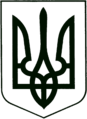 САХНОВЩИНСЬКА СЕЛИЩНА РАДАКРАСНОГРАДСЬКОГО РАЙОНУ ХАРКІВСЬКОЇ ОБЛАСТІВІДДІЛ ОСВІТИ, КУЛЬТУРИ, МОЛОДІ ТА СПОРТУ НАКАЗПро покладення обов’язківза ведення військового обліку військовозобов’язаних та резервістів Відповідно до п. 5 статті 34 Закону України «Про військовий облік та військову службу», п. 8 Порядку організації та ведення військового обліку призовників, військовозобов’язаних та резервістів, затвердженого постановою Кабінету Міністрів України від 30 грудня 2022 року № 1487, з метою своєчасного та якісного ведення персонального військового обліку призовників, військовозобов’язаних та резервістів у закладах освіти, культури Сахновщинської селищної ради, н а к а з у ю:Покласти з 28 березня 2023 року обов’язки по веденню військового обліку військовозобов’язаних та резервістів у КЗ «Дубовогрядський заклад дошкільної освіти (ясла-садок)» на ПОЖОГУ Світлану Іванівну, директора закладу.Покласти з 28 березня 2023 року обов’язки по веденню військового обліку військовозобов’язаних та резервістів у КЗ «Костянтинівський заклад дошкільної освіти (ясла-садок)» на ЧЕРНЯК Галину Григорівну, в.о. директора закладу.Покласти з 28 березня 2023 року обов’язки по веденню військового обліку військовозобов’язаних та резервістів у КЗ «Сахновщинський заклад дошкільної освіти (ясла-садок) №1» на ГЕНЬ Олену Сергіївну, директора закладу.Покласти з 28 березня 2023 року обов’язки по веденню військового обліку військовозобов’язаних та резервістів у КЗ «Сахновщинський заклад дошкільної освіти (ясла-садок) №2» на МІДНУ Марину Вікторівну, директора закладу.Покласти з 28 березня 2023 року обов’язки по веденню військового обліку військовозобов’язаних та резервістів у КЗ «Сугарівський заклад дошкільної освіти (ясла-садок)» на СВІДЧЕНКО Тетяну Василівну, директора закладу.Покласти з 28 березня 2023 року обов’язки по веденню військового обліку військовозобов’язаних та резервістів у КЗ «Шевченківський заклад дошкільної освіти (ясла-садок)» на МАЙСТЕРЕНКО Катерину Миколаївну, в.о. директора закладу.Покласти з 28 березня 2023 року обов’язки по веденню військового обліку військовозобов’язаних та резервістів у КЗ «Новоолександрівський заклад дошкільної освіти (ясла-садок)» на ЛУНЬКОВУ Олену Михайлівну, директора закладу.Покласти з 28 березня 2023 року обов’язки по веденню військового обліку військовозобов’язаних та резервістів у КЗ «Сахновщинська дитяча музична школа» на ГЕРЦЕВУ Тетяну Олексіївну, директора закладу.9. Контроль виконання цього наказу залишаю за собою.Начальник відділу освіти,культури, молоді та спорту                                            Григорій ПЕРКІН 27.03.2023Сахновщина№  29     